RISK ASSESSMENT FORM 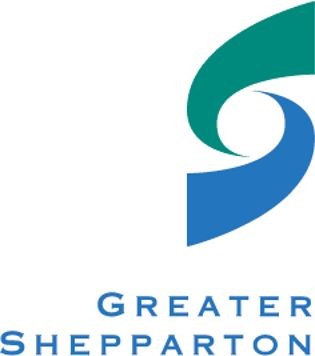 MANAGEMENT OF RISKSCompleted by: _______________________________________ 		Date: __________________Service Leader Approval: _______________________________ 		Date: __________________SERVICE/EDUCATORExperiences/Resources provided1.2.3.4.5.Risk MatrixRisk MatrixConsequence (C)Consequence (C)Consequence (C)Consequence (C)Consequence (C)Risk MatrixRisk MatrixNegligibleMinorModerateMajorCatastrophicRisk MatrixRisk Matrix12345Likelihood (L)Rare1LOW1LOW2LOW3LOW4MEDIUM5Likelihood (L)Unlikely2LOW2LOW4MEDIUM6MEDIUM8HIGH10Likelihood (L)Possible3LOW3MEDIUM6MEDIUM8HIGH12HIGH15Likelihood (L)Likely4LOW4MEDIUM8HIGH12HIGH16EXTREME20Likelihood (L)Almost Certain5MEDIUM5HIGH10HIGH15EXTREME20EXTREME25Identified risksCategorise L/M/H/ESteps in place to manage identified risks